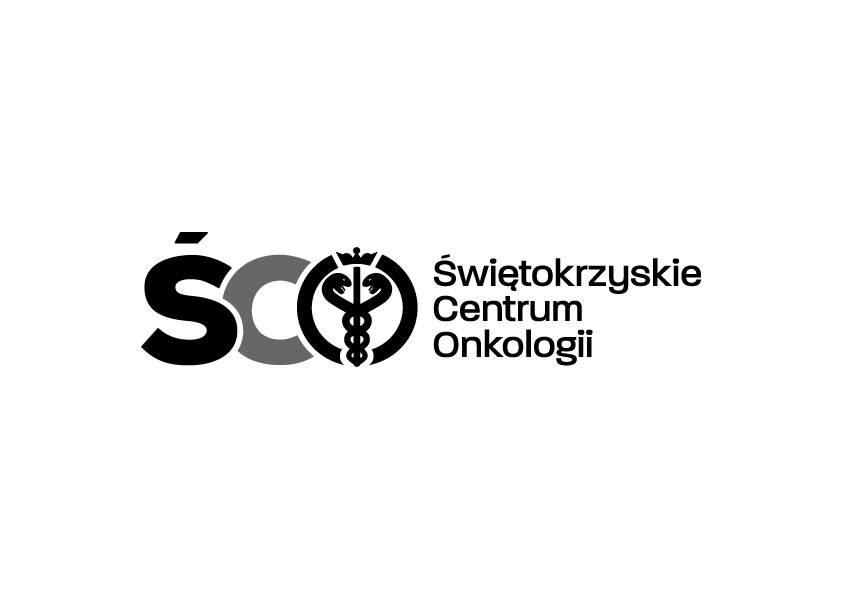 Adres: ul. Artwińskiego 3C, 25-734 Kielce, Dział Zamówień Publicznychtel.: (0-41) 36-74-474/072  fax.: (0-41) 36-74071/481Informacja o kwocie na sfinansowanie zamówienia Dotyczy: IZP.2411.157.2023.JG  Zakup wraz z dostawą endoprotez anatomicznych piersi oraz ekspanderów  tkankowych  anatomicznych do zabiegów odtwarzania piersi dla Kliniki Chirurgii Onkologicznej Świętokrzyskiego  Centrum Onkologii w Kielcach.Działając na podstawie art. 222 ust. 4 ustawy z dnia 11 września 2019 r. – Prawo zamówień publicznych, Zamawiający przekazuje informację dotyczące kwoty jaką zamierza przeznaczyć 
na sfinansowanie zamówienia: Wartość bruttoPakiet nr 1810 000,00 złPakiet nr 2108 000,00 złRAZEM:   918 000,00 zł    RAZEM:   918 000,00 zł    